Рейтинг муниципального образования за IV квартала 2015 год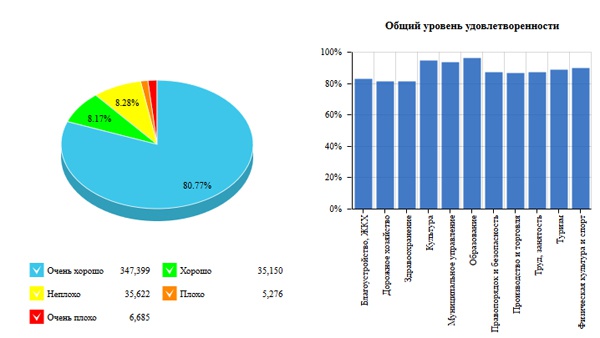 Администрация муниципального района "Алексеевский район и город Алексеевка"Рейтинг муниципального образования за IV квартала 2015 годАдминистрация муниципального района "Алексеевский район и город Алексеевка"№Муниципальное образованиеУровень удовлетворенностиКоличество оценок1Красногвардейский район98.56%35662Новооскольский район98.42%64363Борисовский район97.9%40234Чернянский район97.71%21665Красненский район97.04%51696Волоконовский район96.92%156047Валуйский район96.88%119958Губкинский городской округ95.93%372959Вейделевский район95.82%391410Корочанский район94.84%1260711Ровеньский район94.4%479712Ивнянский район90.84%2421513Прохоровский район90.75%591914Белгородский район90.59%667315Старооскольский городской округ90.56%19687916Краснояружский район89.7%662717Яковлевский район88.39%1283418Шебекинский район87.82%713519Ракитянский район87.62%2270420Алексеевский район86.58%1005521Белгород86.3%2626522Грайворонский район82.84%3254№Муниципальное образованиеУровень удовлетворенностиКоличество оценок1Красногвардейский район98.56%35662Новооскольский район98.42%64363Борисовский район97.9%40234Чернянский район97.71%21665Красненский район97.04%51696Волоконовский район96.92%156047Валуйский район96.88%119958Губкинский городской округ95.93%372959Вейделевский район95.82%391410Корочанский район94.84%1260711Ровеньский район94.4%479712Ивнянский район90.84%2421513Прохоровский район90.75%591914Белгородский район90.59%667315Старооскольский городской округ90.56%19687916Краснояружский район89.7%662717Яковлевский район88.39%1283418Шебекинский район87.82%713519Ракитянский район87.62%2270420Алексеевский район86.58%1005521Белгород86.3%2626522Грайворонский район82.84%3254